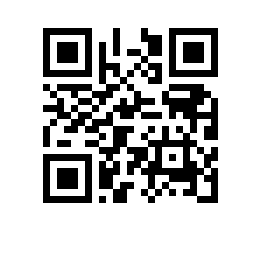 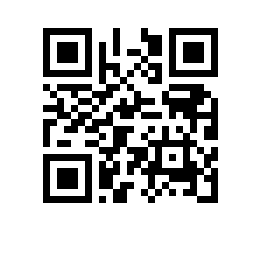 О составе государственной экзаменационной комиссии по проведению государственной итоговой аттестации студентов образовательной программы «Теоретическая и математическая физика» факультета Санкт-Петербургская школа физико-математических и компьютерных наук и секретаре государственной экзаменационной комиссииПРИКАЗЫВАЮ:Утвердить государственную экзаменационную комиссию (далее – ГЭК) по проведению государственной итоговой аттестации (включая прием защиты выпускных квалификационных работ) студентов 2 курса образовательной программы магистратуры «Теоретическая и математическая физика», направления подготовки 03.04.02 «Физика», факультета Санкт-Петербургская школа физико-математических и компьютерных наук, очной формы обучения в составе:Проректор                                                                                                        С.Ю. РощинПредседатель ГЭКдоктор физико-математических наук, профессор, заведующий сектором теории оптических и электрических явлений в полупроводниках, Федеральное государственное бюджетное учреждение науки Физико-технический институт им. А.Ф. Иоффе Российской академии наукН.С. АверкиевЧлены ГЭКкандидат физико-математических наук, доцент департамента физики,  факультет Санкт-Петербургская школа физико-математических и компьютерных наукН.А. Богословскийкандидат технических наук, Ученый секретарь, Федеральное государственное бюджетное учреждение науки Научно-технологический центр микроэлектроники и субмикронных гетероструктур Российской академии наукА.Л. Закгеймкандидат физико-математических наук, научный сотрудник международной лаборатории квантовой оптоэлектроники, факультет Санкт-Петербургская школа физико-математических и компьютерных наукК.А. Иванов кандидат физико-математических наук,  научный сотрудник отделения теоретической физики, Федеральное государственное бюджетное учреждение «Петербургский институт ядерной физики им. Б.П.Константинова Национального исследовательского центра «Курчатовский институт»А.Н. СемёноваСекретарь ГЭКспециалист по учебно-методической работе 1 категории отдела сопровождения учебного процесса в магистратуре по направлению «Прикладная математика и информатика», «Физика», факультет Санкт-Петербургская школа физико-математических и компьютерных наукД.Д. Кузнецова 